Publicado en Barcelona el 28/02/2019 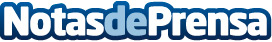 Hallan con éxito a una mujer desorientada gracias a un dispositivo NekiLa empresa Neki lanza dispositivos pensados para familias que necesitan supervisar la seguridad de alguno de sus miembros: para personas mayores, gente con inicios de Alzheimer o "escapistas"Datos de contacto:Elizabeth CarnéNota de prensa publicada en: https://www.notasdeprensa.es/hallan-con-exito-a-una-mujer-desorientada_1 Categorias: Nacional Cataluña Andalucia Aragón Emprendedores E-Commerce Dispositivos móviles Personas Mayores http://www.notasdeprensa.es